Техническое задание на подготовку проекта планировки территории в Исакогорском территориальном округе г.Архангельска по ул.НахимоваНаименование (вид) градостроительной документацииПроект планировки территории в Исакогорском территориальном округе г.Архангельска по ул.Нахимова (далее – проект планировки территории).Организация – заказчикПодготовку проекта планировки территории осуществляет общество с ограниченной ответственностью "Регион Центр" (зарегистрированное Инспекцией Федеральной налоговой службы по г.Архангельску 14 июня      2011 года за основным государственным регистрационным номером 1112901006008, ИНН 2901215774).Проектная организацияОпределяется организацией – заказчиком.Назначение документацииВ целях обеспечения устойчивого развития территорий, выделения элементов планировочной структуры, установления границ земельных участков, предназначенных для строительства. Нормативно-правовая база для подготовки проекта планировкиГрадостроительный кодекс РФ, Земельный кодекс РФ, "СП 42.13330.2011. Свод правил. Градостроительство. Планировка и застройка городских и сельских поселений. Актуализированная редакция СНиП 2.07.01-89*", 
"СНиП 11-04-2003. Инструкция о порядке разработки, согласования, экспертизы и утверждения градостроительной документации", Генеральный план муниципального образования "Город Архангельск", Правила землепользования и застройки муниципального образования "Город Архангельск", иные законы и нормативные правовые акты Российской Федерации, Архангельской области, муниципального образования "Город Архангельск", с учетом положений нормативных правовых актов, определяющих основные направления социально-экономического и градо-строительного развития муниципального образования "Город Архангельск", охраны окружающей среды и рационального использования природных ресурсов.Требования к подготовке проекта планировки территорииПроект планировки территории подготовить в соответствии 
с техническими регламентами.2Объект проектирования, его основные характеристикиПроектируемая территория расположена в Исакогорском территориальном округе г.Архангельска по ул.Нахимова в соответствии со схемой, указанной в приложении к техническому заданию.Требования к составу и содержанию работПроект планировки территории состоит из основной части, которая подлежит утверждению, и материалов по ее обоснованию.Основная часть проекта планировки территории включает в себя:1) чертеж или чертежи планировки территории, на которых отображаются:а) красные линии;б) линии, обозначающие дороги, улицы, проезды, линии связи, объекты инженерной и транспортной инфраструктур, проходы к водным объектам общего пользования и их береговым полосам;в) границы зон планируемого размещения объектов капитального строительства;г) границы зон планируемого размещения объектов федерального значения, объектов регионального значения, объектов местного значения;2) положения о размещении объектов капитального строительства, в том числе плотности и параметрах застройки территории и характеристиках развития систем социального, транспортного обслуживания и инженерно-технического обеспечения, необходимых для развития территории.Материалы по обоснованию проекта планировки территории включают 
в себя материалы в графической форме и пояснительную записку.Материалы по обоснованию проекта планировки территории 
в графической форме содержат:1) схему расположения элемента планировочной структуры;2) схему использования территории в период подготовки проекта планировки территории;3) схему организации улично-дорожной сети, которая может включать схему размещения парковок (парковочных мест), и схему движения транспорта на соответствующей территории;4) схему границ территорий объектов культурного наследия;5) схему границ зон с особыми условиями использования территорий;6) схему вертикальной планировки и инженерной подготовки территории;7) иные материалы в графической форме для обоснования положений 
о планировке территории.Пояснительная записка содержит описание и обоснование положений, касающихся:1) определения параметров планируемого строительства систем социального, транспортного обслуживания и инженерно-технического обеспечения, необходимых для развития территории;3  2) защиты территории от чрезвычайных ситуаций природного и техногенного характера, проведения мероприятий по гражданской обороне и обеспечению пожарной безопасности;  3) иных вопросов планировки территории.Требования к результатам работы Решения проекта планировки территории должны быть обусловлены её положением в составе города, социальным содержанием, перспективами развития города. Проектные решения определяются с учетом удобства транспортной доступности и организации проездов, обеспечивающих безопасность движения.Принимаемые решения в ходе разработки проекта планировки территории должны быть обоснованными. Основные материалы проекта планировки территории должны соответствовать строительным нормам и правилам, нормативным документам в сфере градостроительства. При использовании карт и топографических планов, не предназначенных для открытого использования, имеющих гриф секретности, следует руководствоваться требованиями законодательства Российской Федерации 
о государственной тайне в объеме и порядке, которые установлены Прави-
тельством Российской Федерации.Подготовка проекта планировки территории осуществляется в соответствии с системой координат, используемой для ведения государственного кадастра недвижимости.Основные материалы проекта планировки территории в электронном виде должны быть совместимы с геоинформационной системой ГИС "ИнГео". Текстовые материалы проекта планировки территории должны быть выполнены в формате Word, табличные – Excel. Графические материалы проекта планировки территории выполняются в масштабе 1:25000 – 1:10000 – 1:5000 – 1:2000 – 1:1000. Проект планировки территории на бумажной основе и в электронном виде передается в департамент градостроительства Администрации муниципального образования "Город Архангельск".____________СХЕМАпроектируемой территории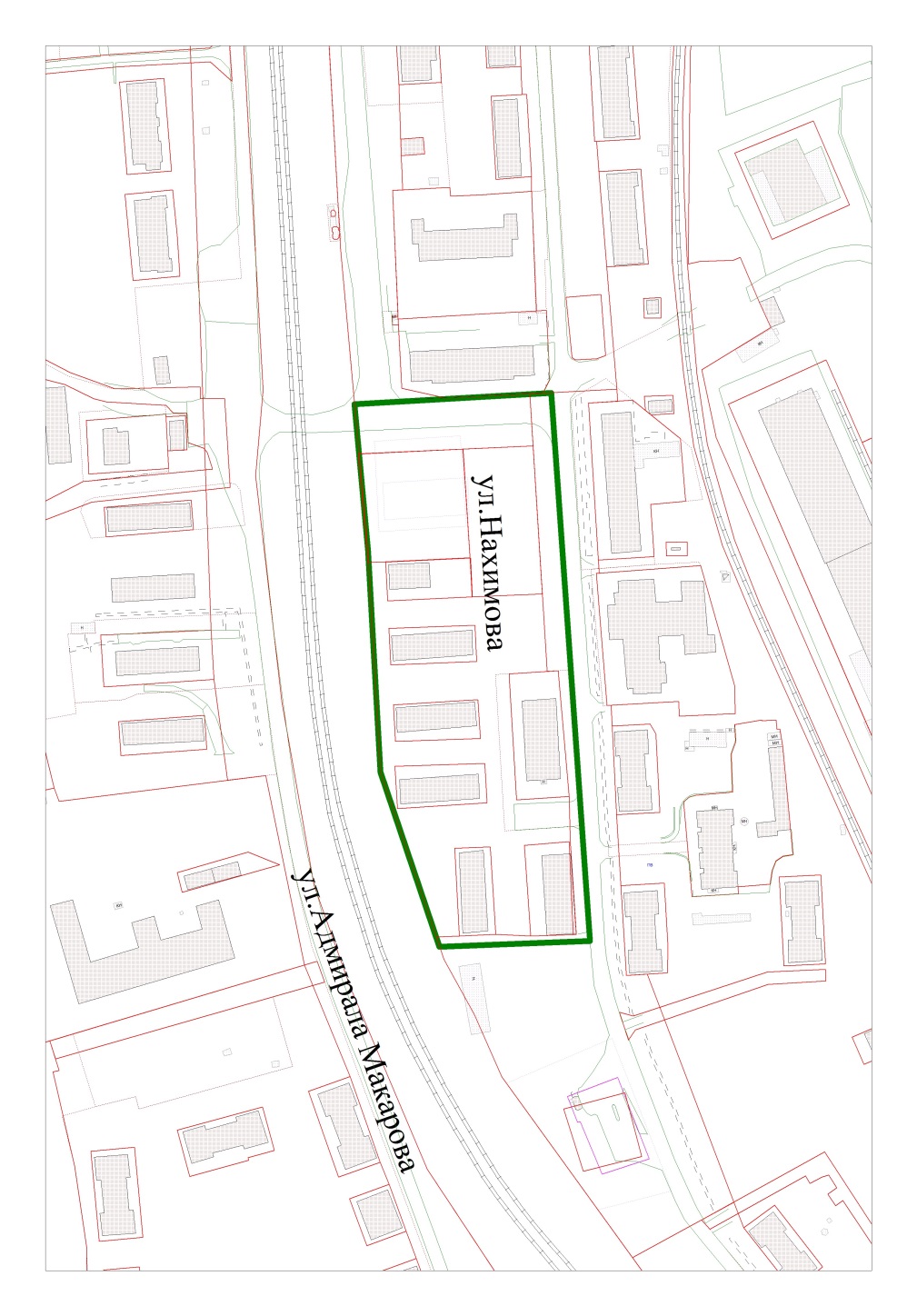 ____________УТВЕРЖДЕНОраспоряжением Главымуниципального образования"Город Архангельск"от 29.06.2018 № 1941р   ПРИЛОЖЕНИЕк техническому заданию на подготовку проекта планировки территории в Исакогорском территориальном округе г.Архангельска по ул.Нахимова